      NACRT PRIJEDLOGA PROGRAMA         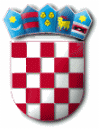 REPUBLIKA HRVATSKAZADARSKA ŽUPANIJA  OPĆINA PRIVLAKA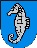 Ivana Pavla II    46, 23233 PRIVLAKAKLASA: URBROJ: Privlaka,  __. __________ 2019. godineNa temelju članka 35. Zakona o lokalnoj i područnoj (regionalnoj) samoupravi („Narodne novine“, broj: 33/01, 60/01, 129/05, 109/07, 125/08, 36/09, 150/11, 144/12, 19/13, 137/15 i 123/17) i članka 30. Statuta Općine Privlaka Općinsko vijeće Općine Privlaka na svojoj __. sjednici održanoj dana  __. __________ 2019. godine,  donosi              PRIJEDLOG  PROGRAMA 	javnih potreba u civilnom društvu i         ostalim društvenim djelatnostima u Općini Privlaka  za 2019. godinuČlanak 1.	Program javnih potreba u civilnom društvu i ostalim društvenim potrebama  utvrđuje aktivnosti, poslove i djelatnost od značaja za Općinu Privlaka, koji se odnosi  na razvoj civilnog društva kroz udruživanja građana, osigurava uvjete za njihovo materijalno i prostorno djelovanje. Sredstva za program javnih potreba u civilnom društvu i ostalim društvenim djelatnostima u Proračunu Općine Privlaka za 2019. godinu predviđena su u ukupnom iznosu od 543.000,00 kn i to za:Turistička zajednica općine Privlaka			 100.000,00 knUdruga slijepih Zadarske županije			     3.000,00 knStožer civilne zaštite					   10.000,00 knDVD Privlaka						 280.000,00 knGorska služba spašavanja				     5.000,00 knGradsko društvo crvenog križa Zadar		   15.000,00 knUdruga „Šijavoga“					   10.000,00 knOstale udruge	- po zahtjevu				   20.000,00 kn      -     Pokroviteljstva manifestacija				 100.000,00 knČlanak 2.U cilju praćenja korištenja sredstava Programa javnih potreba u civilnom društvu i ostalim društvenim djelatnostima na području Općine Privlaka za 2019. godinu  korisnici Programa obvezni su Općinskom vijeću Općine Privlaka dostaviti godišnje izvješće o ostvarenju javnih potreba u civilnom društvu i ostalim društvenim djelatnostima i dokumentaciju o utrošenim sredstvima.Članak 3.Ovaj program primjenjivat će se od 01. siječnja 2019. godine, a objavit će se u "Službenom glasniku Zadarske županije".        OPĆINSKO VIJEĆE OPĆINE PRIVLAKA                         			Predsjednik:                      		       	        Nikica BegonjaOBRAZLOŽENJE: Programom javnih potreba u civilnom društvu i ostalim društvenim djelatnostima općina Privlaka nastoji obuhvatiti sve aktivnosti, poslove i djelatnost od značaja za Općinu Privlaka koji se odnose  na razvoj civilnog društva kroz udruživanja građana, te nastoji osigurati uvjete za njihovo materijalno i prostorno djelovanje. Za ostvarivanje javnih potreba u civilnom društvu i ostalim društvenim djelatnostima osiguravaju se sredstva iz Proračuna Općine Privlaka u iznosu od 543.000,00 kn.